Alternative handwriting Say the sound, then trace over the letters.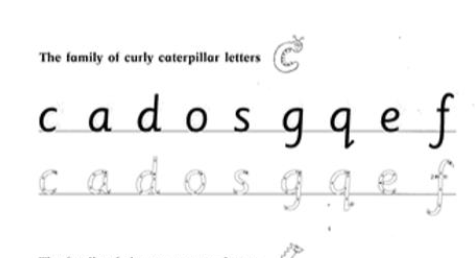 Now practise writing each letter on the lines below. c________________________a________________________d________________________o________________________s________________________g________________________q________________________e________________________f________________________